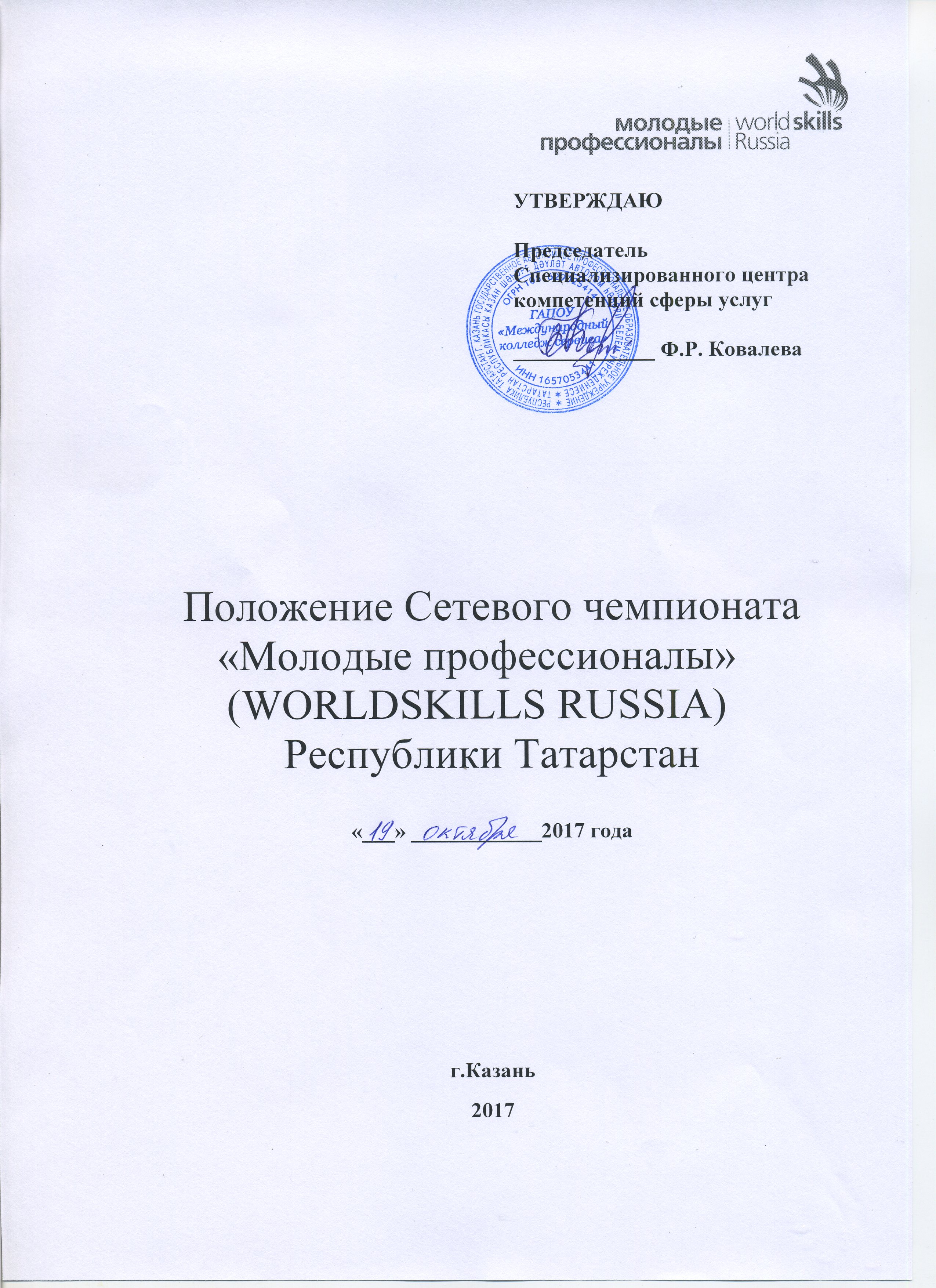 УТВЕРЖДАЮПредседатель Специализированного центра компетенций сферы услуг _____________ Ф.Р. КовалеваПоложение Сетевого чемпионата
«Молодые профессионалы» (WORLDSKILLS RUSSIA) Республики Татарстан«___» ____________2017 годаг.Казань2017ОГЛАВЛЕНИЕОБЩИЕ ПОЛОЖЕНИЯОснования разработки настоящего Положения.Настоящее Положение Сетевого Чемпионата «Молодые профессионалы» (WorldSkills Russia) (далее – Положение) разработано на основании:Регламентирующих документов WorldSkills International (далее – WSI), WorldSkills Russia (далее – WSR), Союза «Агентство развития профессиональных сообществ и рабочих кадров «Молодые профессионалы (Ворлдскиллс Россия)» (далее – Союз); указа Президента Российской Федерации от 07.05.2012 № 599 «О мерах по реализации государственной политики в области образования и науки»; указа Президента Российской Федерации от 07.05.2012 № 597 «О мероприятиях по реализации государственной социальной политики»; протокола заседания Наблюдательного совета Агентства стратегических инициатив №2 от 03.05.2012 под председательством В.В. Путина; распоряжения Правительства Российской Федерации № 1987-р от 08.10.2014 года «Об учреждении Союза «Агентство развития профессиональных сообществ и рабочих кадров «Ворлдскиллс Россия»;протокола заседания Технического комитета при III Генеральной Ассамблее WorldSkills Россия в г. Санкт-Петербург от 28.11.2014 года;протокола совместного заседания Государственного совета и Комиссии по модернизации и технологическому развитию экономики России от 31.08.2010; письма Министерства образования и науки России № АП-251/02 от 10 августа 2012 года «О создании концепции инновационной модели профессиональной ориентации обучающихся, развития профессиональных компетенций и обеспечения мотивации к их формированию в образовательных учреждениях с использованием современных образовательных и информационных технологий, в том числе основанных на зарубежном опыте»; стратегии развития системы подготовки рабочих кадров и формирования прикладных квалификаций в Российской Федерации на период до 2020 года. Одобрено Коллегией Минобрнауки России (протокол от 18 июля 2013 г. № ПК-5вн);Настоящее Положение разработано в соответствии:с документами Союза;с нормативными документами Кабинета Министров Республики Татарстан, Министерства образования и науки Республики Татарстан в рамках развития движения WSR на территории Республики Татарстан;регламента Регионального чемпионата «Молодые профессионалы» (WORLDSKILLS RUSSIA) Республики Татарстан.Настоящее Положение разработано в целях определения порядка проведения Сетевого Чемпионата «Молодые профессионалы» (WorldSkills Russia) (далее – Сетевой чемпионат, Чемпионат, конкурс или соревнование), который является отборочным этапом для участия в Региональном чемпионате «Молодые профессионалы» (WORLDSKILLS RUSSIA) Республики Татарстан.Сроки и программа организации и проведения Сетевого чемпионата утверждаются приказом председателя Специализированного центра компетенций  сферы услуг (далее – СЦК СУ).Функции СЦК СУ выполняет ГАПОУ «Международный колледж сервиса», председатель – Ковалева Ф.Р.Цель проведения Сетевого чемпионата: профессиональная ориентация молодежи в возрасте от 16 до 22 лет, а также внедрение в систему профессионального образования Республики Татарстан лучших национальных и международных практик по направлениям: профессиональные стандарты и квалификационные характеристики WSR; обучение экспертов;апробация в конкурсных условиях обновленной  материально-технической базы/оборудования; система оценки качества образования по рабочим профессиям в системе образования Республики Татарстан; корректировка образовательных программ профессиональных образовательных организаций Республики Татарстан; привлечение бизнес-партнеров;выявление лучших представителей профессий (далее – компетенций) в возрастной группе от 16 до 22 лет;формирование команды участников  Регионального чемпионата «Молодые профессионалы» (WorldSkills Russia) 2018;формирование сборной команды Республики Татарстан.С помощью проведения Сетевого чемпионата решается задача популяризации современных рабочих профессий, повышения их престижа в обществе, привлечения молодых инициативных людей к получению рабочих профессий, привлечения целевой аудитории представителей органов власти, родительской общественности, представителей бизнес сообщества к решению стратегических задач развития профессионального образования на территории Республики Татарстан.Сетевой  чемпионат проводится по следующим компетенциям:Ключевыми ценностями WSR, как и WSI, являются целостность и информационная открытость, справедливость, партнерство и инновации. Это основополагающие принципы международного Движения. Деятельность организаторов Сетевого чемпионата «Молодые профессионалы (WorldSkills Russia)» должна соответствовать требованиям законодательства Российской Федерации и законодательства Республики Татарстан.ОРГАНИЗАЦИЯ ЧЕМПИОНАТАОбщее управление подготовкой и проведением Сетевого чемпионата осуществляет Оргкомитет, утвержденный приказом СЦК СУ. Оргкомитет принимает решения по любым вопросам, относящимся к проведению Сетевого чемпионата, даже если эти вопросы не охвачены данным Положением. Руководит работой Оргкомитета председатель СЦК СУ Ковалева Ф.Р.Оргкомитет утверждает необходимые нормативные документы, связанные с проведением Сетевого чемпионата.Оргкомитет формирует и утверждает рабочую группу Чемпионата, которая занимается вопросами организации и проведения Чемпионата.Оргкомитет и рабочая группа формируются не позднее, чем за две недели до начала проведения Сетевого чемпионата.Управление по каждой отдельной компетенции.Руководство по каждой из компетенций лежит в зоне ответственности Главного эксперта по данной компетенции.Оргкомитет несет ответственность за обеспечение площадок для проведения Сетевого чемпионата по каждой компетенции в соответствии с техническими описаниями и инфраструктурными листами согласно требованиям WSR.За месяц до начала Сетевого чемпионата Оргкомитет должен обеспечить всех главных экспертов и экспертов по компетенциям подробной информацией об инфраструктурных листах, территории, выбранной для соревнований, обеспечению рабочих мест, оборудованию, инструментам и образцам материалов.Оргкомитет готовит   Программу проведения Сетевого чемпионата по каждой компетенции.Оргкомитет должен проинформировать о проведении Чемпионата все учреждения, которые имеют право принять в нем участие, не менее чем за один месяц.Для участия в соревнованиях организации-участницы по одной компетенции обязаны заявить одного конкурсанта и одного эксперта. ЭТАПЫ ПОДГОТОВКИ И ПРОВЕДЕНИЯ СЕТЕВОГО ЧЕМПИОНАТА Организационные этапы Сетевого Чемпионата:Подготовительный этап:Подготовка места проведения соревнований и установка оборудования.Подготовительный этап работы экспертов:проверка и настройка оборудования;дооснащение участков;внесение 30% изменений (согласно Техническому описанию компетенции) в конкурсное задание (оформляется протоколом (Приложение к настоящему Положению);корректировка (согласно 30% изменениям конкурсного задания) и утверждение критериев оценки конкурсных заданий.Подготовительный этап работы конкурсантов и экспертов:распаковка инструментальных ящиков и подготовка инструментов, конкурсных мест;тестирование оборудования. Проведение соревновательной части:Проведение конкурсной части:брифинг экспертов;проведение основного конкурсного этапа;подведение итогов экспертами.Подведение итогов организации и проведения соревнований.Оформление результатов проведения Чемпионата.В рамках подготовительного этапа СЦК СУ обязан провести регистрацию участников. Регистрация для участия в Чемпионате проходит перед началом соревнований на основании паспорта и студенческого билета. Подача заявки является согласием участника на участие в Сетевом чемпионате, подтверждением ознакомления участника с Положением, Техническим описанием, Инфраструктурным листом, Кодексом этики, Правилами безопасности.Под обработкой персональных данных понимается сбор, систематизация, накопление, хранение, использование, распространение, уточнение (обновление, изменение), блокирование, уничтожение персональных данных участников Сетевого чемпионата в целях проведения соревнований. Все персональные данные, сообщенные участниками для участия в Сетевом чемпионате, будут храниться в соответствии с условиями действующего законодательства Российской Федерации.Участник Сетевого чемпионата вправе отозвать свое согласие на обработку персональных данных, направив в Оргкомитет соответствующее письменное уведомление. При отзыве согласия на обработку персональных данных участник не имеет права на участие в Чемпионате.В рамках подготовительного этапа СЦК СУ согласовывает с менеджерами по компетенциям конкурсные задания Сетевого чемпионата:В рамках проведения соревнований СЦК СУ  обязан: Провести встречу и обязательную регистрацию участников и волонтеров в табличной форме (Приложение к настоящему Положению).Совместно с главными экспертами провести инструктаж по охране труда и технике безопасности на рабочем месте, подтвержденный соответствующими ведомостями (примерная форма ведомости приведена в Приложении 2 к настоящему Положению);Обеспечить безопасность проведения мероприятий и дежурство медицинского персонала;Обеспечить дежурство студентов и персонала в месте проведения соревнований на весь период его проведения (на случай возникновения поломок и неисправностей), осуществление эксплуатационного и коммунального обслуживания, уборку помещения, работоспособность вентиляции, канализации, водоснабжения, отопления;Организовать фото и видеосъемку соревнований; Наградить участников и экспертов соревнований сертификатом.В рамках оформления итогов проведения соревнований СЦК СУ обязан: В течение 15 рабочих дней предоставить отчет РКЦ о проведении Сетевого чемпионата, содержащий:электронные копии всех регистрационных ведомостей с указанием общего количества участников;электронные копии листов прохождения техники безопасности участниками; электронные копии итоговых протоколов заседания экспертных комиссий по компетенциям;количество победителей в табличной форме с указанием по каждой компетенции всех призеров;конкурсные задания по каждой компетенции;инфраструктурные листы по каждой компетенции.Обеспечить информационное освещение итогов проведения соревнований:размещение информационных материалов на официальном сайте ГАПОУ «Международный колледж сервиса»;фото и видеоотчет о проведении соревнований. КОНКУРСАНТЫ. ПРАВА И ОБЯЗАННОСТИАккредитованные конкурсанты.Возрастная группа конкурсантов: от 16 до 22 лет (при условии, что на момент проведения Финала Национального чемпионата «Молодые профессионалы (WorldSkills Russia) конкурсанту не исполнится 23 года). Конкурсантами могут быть: студенты профессиональных образовательных организаций (не являющихся структурными подразделениями образовательных организаций высшего образования федерального уровня), студенты образовательных организаций высшего образования (по компетенциям, не представленным на Национальном Межвузовском чемпионате «Молодые профессионалы» (Ворлдскиллс Россия), молодые работающие профессионалы, добившиеся высоких результатов в трудовой деятельности в возрасте от 16 до 22 лет;члены (а также бывшие члены) расширенного и основного состава Национальной сборной WorldSkills Russia, а также конкурсанты, ставшие призерами на соревнованиях регионального (занявшие 1 место) и национального (занявшие 1,2,3 место) уровней, могут принимать участие в Чемпионате только в статусе «вне зачета».До начала соревнований:СЦК СУ отвечает за обеспечение всех конкурсантов информацией:размещенной на сайте ГАПОУ «Международный колледж сервиса», где представлена вся необходимая документация;содержащейся в Техническом описании и Инфраструктурном листе;содержащейся в настоящем Положении;содержащейся в Кодексе этики;документацией по охране труда и технике безопасности;содержащейся в конкурсных заданиях, если они были обнародованы за 1 месяц до начала соревнований; содержащейся в инструктаже по любым дополнительным инструментам и/или оборудованию и материалам, которые могут потребоваться.В ходе соревнований:Конкурсанты должны получить подробную информацию о конкурсном задании на русском языке, включая подробную информацию о вспомогательных материалах и приспособлениях, разрешенных и запрещенных к использованию (шаблоны, чертежи/распечатки, лекала, эталоны и т.п.), по факту ознакомления, конкурсанты подписывают Протокол ознакомления с конкурсным заданием (Приложение к настоящему Положению).Конкурсанты должны получить подробную информацию об организации соревнований, включая:информацию по охране труда и технике безопасности, включая меры, применяемые в случае их несоблюдения;расписание конкурсов, с обозначением обеденных перерывов и времени завершения конкурсных заданий/модулей;информацию об ограничениях времени входа и выхода с рабочего места, условиях, при которых такой выход и вход разрешается;информацию о времени и способе проверки оборудования;информацию о характере и диапазоне санкций, которые могут последовать в случае нарушения настоящего Положения.Конкурсанты должны быть проинформированы о том, что:они отвечают за безопасное использование всех инструментов, оборудования, вспомогательных материалов, которые они приносят с собой, в соответствии с правилами техники безопасности;перед началом соревнований эксперты должны провести инспекцию на предмет обнаружения запрещенных материалов, инструментов или оборудования в соответствии с Техническим описанием. В случае обнаружения во время конкурсной части у конкурсанта запрещенных или не согласованных инструментов, эталонов и других предметов, которые могут дать ему преимущество перед остальными конкурсантами, этот конкурсант по решению экспертного сообщества конкретной компетенции может быть оштрафован, о чем оформляется Протокол;на всех конкурсах выполняется ежедневная проверка инструментальных ящиков и инструментов. Распределение рабочих мест. Рабочие места распределяются по жребию. Жеребьевку проводит главный эксперт по компетенции перед началом соревнований. По результатам жеребьевки оформляется Протокол (Приложение к настоящему Положению) с подписями конкурсантов и главного эксперта. Ознакомление. За один день до начала соревнований, конкурсанты получают как минимум 1 и, как максимум, 4 часа на подготовку рабочих мест, а также на проверку и подготовку инструментов и материалов. Под руководством экспертов и технических администраторов площадки (лица, ответственные за оснащение конкурсной площадки) конкурсанты используют это время для ознакомления с оборудованием, инструментами, материалами и процессами, а также для того, чтобы попрактиковаться в использовании оборудования и материалов, используемых на Чемпионате. Конкурсанты имеют право задавать вопросы. Когда процессы особенно сложны, Оргкомитет чемпионата обязан предоставить инструктора, который продемонстрирует эти процессы, а у конкурсантов должна быть возможность попрактиковаться. По окончанию ознакомительного периода конкурсанты подтверждают свое ознакомление со всеми материалами и процессами, подписав протокол прохождения инструктажа по работе на оборудовании (Приложение к настоящему Положению).Проверка измерительных инструментов. Измерительные инструменты конкурсантов сравниваются с инструментами экспертов во избежание ошибок.Личные сведения. Конкурсанты обязаны представить  паспорт и студенческий билет  для удостоверения личности и проверки даты рождения.Недостающие предметы. Об отсутствующих предметах (материалах и/или оборудовании), указанных в Инфраструктурном листе, касательно инструментального ящика (Тулбокс), необходимо сообщить главному эксперту, который должен оказать содействие в организации замены. Если позволяет время, главный эксперт должен помочь конкурсанту в поиске инструмента на замену. Стоимость такой замены оплачивает конкурсант либо другое заинтересованное лицо. Время, которое конкурсант использовал на поиск и замену оборудования, не компенсируется.Материалы-заменители. Конкурсант может попросить предоставить ему материал на замену в случае утраты или порчи изначально предоставленного ему материала. Подобная замена может повлечь вычет баллов. Эксперты определяют такие вычеты до начала конкурса, извещая об этом всех конкурсантов.Начало и конец работы. Конкурсант обязан дождаться указания главного эксперта о начале и завершении работы или ответственного за контроль времени на площадке эксперта.Общение и контакты конкурсантов.Конкурсанты могут общаться с экспертом из своей образовательной организации/своего региона (далее – эксперт-компатриот) в любое время, кроме как в ходе официального времени проведения конкурса. Общение разрешено в периоды обеденных перерывов. Экспертам запрещено как-либо помогать конкурсантам в интерпретации конкурсного задания. Возникающие вопросы передаются для совместного решения главному эксперту и техническому администратору площадки.В ходе проведения конкурса запрещены контакты с другими конкурсантами или гостями без разрешения главного эксперта.Болезнь или несчастный случай.Если кто-либо из конкурсантов заболел или стал жертвой несчастного случая, об этом немедленно уведомляется главный эксперт. Главный эксперт принимает решение о том, компенсировать ли конкурсанту потерянное время.Если конкурсанту приходится отказаться от дальнейшего участия в соревнованиях ввиду болезни или несчастного случая, он получит баллы за любую завершенную работу. Будут предприняты все меры к тому, чтобы способствовать возвращению конкурсанта к участию в конкурсные мероприятия, и к тому, чтобы компенсировать потерянное время. Такие случаи регистрируются в Форме регистрации несчастных случаев и в Форме регистрации перерывов в работе.Взыскание. Конкурсанты, уличенные в нечестном поведении, или отказывающиеся соблюдать постановления и/или указания, или чье поведение мешает нормальному ходу проведения конкурса, могут быть оштрафованы (согласно перечню штрафных баллов, оформленному до начала чемпионата, с которым должны быть ознакомлены все конкурсанты) или отстранены от участия в чемпионате. В этом случае оформляется протокол с ссылкой на конкретный пункт нарушения, решение принимается экспертным сообществом (50% + 1 голос).Охрана труда и техника безопасности. Несоблюдение конкурсантом норм и правил техники безопасности ведет к потере баллов согласно перечню штрафных баллов каждой компетенции. Постоянное нарушение норм безопасности может привести к временному или полному отстранению конкурсанта от участия в Сетевом чемпионате.Обзор конкурсного задания и схемы начисления баллов.Непосредственно перед началом Сетевого чемпионата эксперты выдают конкурсантам конкурсное задание. На изучение этих материалов и вопросы отводится как минимум 15 минут, которые не включаются в общее время соревнований. Если конкурсное задание состоит из модулей, то эксперты обязаны выдавать конкурсантам задание и схему начисления баллов перед началом каждого модуля. Минимальное время, отводимое в данном случае (модульная работа) на ознакомление с информацией, составляет 10 минут, которые не входят в общее время соревнований. Ознакомление происходит перед началом каждого модуля.Обмен мнениями и опытом.По окончании соревнований конкурсанты получают 1 час на обмен мнениями и опытом с другими конкурсантами и экспертами.Сборы. Главный эксперт отдает указания на предмет упаковки инструментов и оборудования. Мастерскую, включая материалы, инструменты и оборудование, необходимо оставить в чистоте и порядке. В этот период необходимо неукоснительно соблюдать требования по охране труда и технике безопасности.Обязанность проявлять добросовестность. Каждому конкурсанту гарантированно предоставляется:время на ознакомление с конкурсным заданием;график соревнований;письменные инструкции по конкурсному заданию;Кодекс этики (ссылка на интернет ресурс – http://worldskills.ru/assets/docs//WSR_OD04_Kodeks_ehtiki_v1.0_RU.pdf);возможность общения конкурсантов в свободное от выполнения конкурсного задания время.Честность, справедливость, информационная открытость.Конкурсанты имеют право на соблюдение принципов честности, справедливости и информационной открытости в ходе соревнований, а именно:четкие недвусмысленные инструкции;каждый конкурсант имеет право ожидать, что другие конкурсанты не получат несправедливого преимущества в виде содействия или другого вмешательства, которое они смогут обратить себе на пользу;никакие конкурсанты (группы конкурсантов) не будут получать информацию о конкурсных заданиях раньше других конкурсантов;схемы начисления баллов будут стандартными, не дающими никакого преимущества кому-либо из конкурсантов;все необходимое оборудование и материалы указаны в Техническом описании и Инфраструктурном листе;необходимая помощь от экспертов и официальных лиц, с целью удостовериться в том, что конкурсанты способны выполнить конкурсное задание, должна быть стандартной, не дающей преимущества тому или иному конкурсанту;вмешательство лиц или зрителей, которое может помешать конкурсантам завершить свое конкурсное задание, не допускается.Аккредитованный персонал соревнований обеспечивает соблюдение указанных выше принципов честности, справедливости и информационной открытости. ЭКСПЕРТЫ. ПРАВА И ОБЯЗАННОСТИЭксперт – лицо, обладающее опытом в какой-либо специальности, профессии или технологии, представляющее конкурсанта на профессиональном конкурсе, относящемся к области знаний эксперта.Квалификация и опыт.Эксперт обязан обладать формальной и/или признанной квалификацией в виде доказанного промышленного и/или практического опыта в той специальности, по которой он аккредитован.Знать и соблюдать Положение проведения соревнований, Техническое описание и другую официальную документацию по проведению Чемпионатов.Личные качества и этические критерии. Эксперт должен обладать высочайшей квалификацией. Эксперт должен быть беспристрастным, объективным, справедливым, и должен быть готов к сотрудничеству с другими экспертами по мере необходимости.Выдвижение и аккредитация.Каждая организация-участник может выдвинуть одного эксперта по каждой компетенции, для которой он зарегистрирован.Эксперт считается экспертом той организации-участника, от которой он аккредитуется. Если организация-участник не выдвинула своего эксперта в установленные сроки, то любое участие такого эксперта в каких-либо аспектах подготовки и оценки Чемпионата остается на усмотрение Оргкомитета. Если Оргкомитет Чемпионата не санкционирует участие такого эксперта в подготовке и оценке (полностью или частично), то эксперту разрешается наблюдать за конкурсом на территории соревновательной площадки. Обязанности эксперта до начала конкурсной части:Проверить свои данные и данные конкурсанта; Скачать с сайта или ознакомиться на сайте СЦК СУ http://college-service.org всю документацию по организации соревнований и ознакомиться с ней;Ознакомиться с Кодексом этики;Изучить Положение о проведении соревнований, Техническое описание и другую официальную документацию соревнований;Участвовать во всех собраниях экспертов;Выполнить обязанности, которые необходимо выполнить до начала Чемпионата, согласно данному Положению, Техническому описанию и другой официальной документации соревнований. Обязанности эксперта в ходе соревнований:До начала соревнований эксперты помогают главному эксперту окончательно оформить конкурсное задание, Аспекты Субкритериев, которые будут использоваться для выставления оценки, и баллы, начисляемые за каждый Аспект Субкритерия;При необходимости составить предлагаемое конкурсное задание или модуль, как указано в Техническом описании;Хранить в тайне конкурсное задание;При необходимости внести в конкурсное задание изменения (т.е. 30% изменений для опубликованных заданий);Соблюдать Положение проведения соревнований;Оценивать конкурсное задание объективно и беспристрастно, следуя инструкциям, полученным от главного эксперта (если квалификация эксперта подтверждена и главный эксперт допустил его до участия в оценке);Убедиться в том, что все конкурсанты ознакомлены с нормами охраны труда и техники безопасности, а также с соответствующими отраслевыми требованиями. Обеспечивать строгое соблюдение этих правил на всем протяжении соревнований;Проверять инструментальные ящики каждого конкурсанта. Каждый день группа экспертов тщательно осматривает содержимое всех инструментальных ящиков. Этот осмотр производится для того, чтобы конкурсанты не пользовались инструментами, которые могли бы дать им несправедливое преимущество перед другими конкурсантами. Конкурсант должен присутствовать на всем протяжении осмотра своего ящика. При обнаружении подозрительного или запрещенного к использованию оборудования необходимо немедленно уведомить главного эксперта и эксперта-компатриота. Затем эксперт-компатриот и конкурсант будут должны дать объяснения или подробно описать оборудование. Эксперты ни при каких обстоятельствах не имеют права разбирать или создавать помехи для работы оборудования любого конкурсанта. При необходимости это должен сделать сам конкурсант в присутствии своего эксперта-компатриота и другого эксперта. Специальные инструменты, перечисленные в Техническом описании, будут разрешены к использованию. К списку могут быть добавлены новые специальные инструменты, которые будут использоваться на следующем конкурсе.Секретность. Экспертам запрещено разглашать любую информацию о конкурсном задании конкурсантам или другим лицам, кроме как с разрешения СЦК СУ. Соответствующие Технические описания, требования конкурсного задания и списки обязанностей, описанные в данном разделе Положения, имеют обязательную силу для экспертов.Общение и подготовка на экспертных сессиях (собраниях).Эксперты и другие лица, как-либо связанные с Чемпионатом или приглашенные, обязаны использовать выделенное время для обсуждения вопросов, связанных с подготовкой к Чемпионату.Кворум на собрании достигается, если в голосовании по вопросам организации и проведения Чемпионата участвуют как минимум две трети экспертов из числа организаций-участников, зарегистрированных по какой-либо специальности.Нарушение настоящего Положения проведения соревнований или Кодекса этики. Если со стороны эксперта имеется нарушение Положения или Кодекса этики, такой эксперт подпадает под действие Положения о решении вопросов и споров (раздел 14 настоящего Положения).ГЛАВНЫЙ ЭКСПЕРТ. ПРАВА И ОБЯЗАННОСТИГлавный эксперт – эксперт, отвечающий за управление, организацию и руководство отдельной компетенцией в рамках соревнований.Кроме квалификации, опыта, личных качеств и этических критериев, необходимых эксперту, главный эксперт обязан: выступать в роли эксперта как минимум на одном Чемпионате или иметь документы, подтверждающие высокий уровень профессиональной квалификации; обладать высокой компетентностью и опытом в своей профессии; обладать хорошими навыками организатора и руководителя; являться сертифицированным экспертом или иметь свидетельство на право проведения сетевого чемпионата по соответствующей компетенции;обладать хорошими навыками межличностного общения; обладать хорошими коммуникационными навыками (письменная и устная речь);уметь пользоваться компьютером и интернетом (в частности, для того, чтобы вести документацию в электронном виде, в том числе черчение схем, графиков и таблиц, а также работать над документами в электронном виде в партнерстве с Техническим администратором площадки от РКЦ).Выдвижение и аккредитация. Оргкомитет СЦК СУ назначает главного эксперта по каждой компетенции. Преимущество имеет эксперт, представлявший компетенцию на Финале Национального чемпионата «Молодые профессионалы» (WorldSkills Russia) или других профессиональных соревнованиях.Обязанности. Главный эксперт играет центральную роль в планировании, управлении, организации и руководстве работой экспертов (подготовка, проведение и оценка); также он обеспечивает соблюдение соответствующих правил, регламентов и оценочных критериев. Главный эксперт обязан организовать плодотворную и добросовестную работу всех экспертов на конкурсной площадке, распределить между экспертами их роли в ходе соревнований, что должно быть подтверждено Протоколом с подписями всех экспертов (Приложение к настоящему Положению).Нарушение Положения проведения соревнований или Кодекса этики. Если со стороны Главного эксперта имеется нарушение правил или Кодекса этики, такой Главный эксперт подпадает под действие Положения о решении вопросов и споров (раздел 14 настоящего Положения).ТЕХНИЧЕСКИЕ АДМИНИСТРАТОРЫ ПЛОЩАДОК. ПРАВА И ОБЯЗАННОСТИТехнический администратор площадки – лицо, обладающее квалификацией и опытом по своей аккредитованной специальности. Технический администратор площадки помогает экспертам. Техническому администратору площадки и эксперту по компетенции не рекомендуется быть одним лицом.Назначение. Главный эксперт назначает технического администратора площадки по каждой компетенции из числа экспертов, зарегистрированных на соревнования. Преимущество имеют эксперты, чьи организации-участницы отвечают за ту или иную компетенцию (региональные СЦК).Подчинение. Технические администраторы площадок отчитываются перед главным экспертом.Особые условия. Технические администраторы площадок получают инструктаж от главного эксперта относительно особых условий и обстоятельств, связанных с проведением соревнований.Присутствие. Технические администраторы площадок должны присутствовать на территории соревновательной площадки с того момента, когда эксперты начинают свою подготовку к соревнованиям, и на всем протяжении соревнований вплоть до того момента, когда будут выставлены все оценки и будут выполнены другие задачи экспертов.Обязанности. Технический администратор площадки отвечает за проверку и корректную работу оборудования, подготовку материалов, безопасность, соблюдение норм охраны труда и техники безопасности, а также за общую чистоту и порядок на площадке. Технический администратор площадки совместно с экспертом составляет инфраструктурный лист и план застройки площадки по компетенции до начала соревнований. Технический администратор отвечает за наличие и работоспособность на конкурсной площадке всех необходимых элементов застройки, оборудования и расходных материалов к началу соревнований согласно утвержденным инфраструктурным листам и планам застройки площадки по компетенции и обязан произвести проверку на предмет качественного функционирования всех элементов до начала соревнований. Технический администратор отвечает за сохранность оборудования и расходных материалов с момента передачи на площадку до окончания соревнований и последующей передачи неизрасходованных материалов и оборудования в соответствующие учреждения.Нарушение Положения проведения чемпионата или Кодекса этики. Если технический администратор площадки нарушил Положение или Кодекс этики, то подпадает под действие Положения о решении вопросов и споров (раздел 14 настоящего Положения).ОРГАНИЗАЦИЯ СОРЕВНОВАТЕЛЬНОЙ ЧАСТИХод соревновательной части регламентируется программой проведения соревнований Оргкомитета СЦК СУ.В момент выполнения конкурсантом конкурсного задания на конкурсном участке могут находиться исключительно эксперты и представители (наблюдатели) Оргкомитета СЦК СУ.Общий план застройки конкурсных участков должен обеспечивать беспрепятственное перемещение гостей и зрителей между всеми конкурсными участками соревнований.Правила и нормы техники безопасности.СЦК СУ должен обеспечить документацию по ОТ и ТБ. Документация должна включать в себя точную информацию по испытаниям и допуску к работе электрических ручных инструментов. На каждом конкурсном участке должен быть назначен Технический эксперт, отвечающий за техническое состояние оборудования и соблюдение всеми присутствующими на конкурсном участке лицами ОТ и ТБ.До официального старта выполнения конкурсных заданий главный эксперт должен провести инструктаж по ОТ и ТБ для конкурсантов и экспертов. По итогам проведения инструктажа каждый конкурсант и эксперт должны поставить свою подпись в ведомости о прохождении инструктажа по ОТ и ТБ. СЦК СУ несет всю полноту ответственности за полное соответствие технологического оснащения соревнований нормам ОТ и ТБ федерального и регионального законодательства.Оргкомитет и эксперты должны планировать и проводить соревнования в строгом соответствии с нормами ОТ и ТБ Российской Федерации, а также в соответствии с нормами Технических описаний компетенций.Доступ на площадку проведения соревнований до начала соревнований. Доступ на площадку проведения соревнований до начала соревнований запрещен прессе и широкой публике. Специальный допуск для прессы разрешается «на индивидуальной основе»; разрешение дает Главный эксперт или руководитель СЦК СУ.Видеосъемка и фотографирование.В ходе Чемпионата на видеосъемку и фотографирование на рабочих местах в ходе соревнований необходимо разрешение Главного эксперта по данной компетенции. Видеосъемка и фотографирование конкурсных заданий или компонентов заданий в ходе конкурса и обсуждение их с конкурсантами до конца конкурса запрещено. Лица, нарушившие это правило, подпадают под действие Положения о решении вопросов и споров (раздел 14 настоящего Положения).ТЕХНИЧЕСКОЕ ОПИСАНИЕПо каждой компетенции разрабатывается Техническое описание, которое определяет название, характеристики компетенции и объем работ, разработку, выбор, выверку, внесение изменений (при необходимости) и обнародование Конкурсного задания, проведение конкурса, отраслевые требования техники безопасности.Доступность. Технические описания должны быть в общем доступе.ИНФРАСТРУКТУРНЫЙ ЛИСТИнфраструктурный лист – это список материалов и оборудования, которые предоставляются закрепленными организациями для проведения конкурса по определенной компетенции.Разработка. Инфраструктурный лист разрабатывается, рассматривается и корректируется закрепленными организациями. Оргкомитет организует инфраструктуру согласно законам Российской Федерации, а также исходя из имеющихся материалов и оборудования.Публикация. Инфраструктурные листы должны быть в общем доступе.КОНКУРСНОЕ ЗАДАНИЕПо каждой компетенции существует конкурсное задание: работа, которую необходимо выполнить конкурсанту, чтобы продемонстрировать свои умения. В Техническом описании дается характеристика компетенции, диапазон работ, формат и структура, разработка, выверка, выбор, обнародование и внесение изменений (по необходимости) в Конкурсное задание.Конкурсное задание и входящая в его состав документация должна соответствовать требованиям законодательства Российской Федерации, в том числе в части, касающейся выполнения конкурсных заданий несовершеннолетними лицами.Продолжительность и формат.На выполнение конкурсного задания для возрастной группы от 16 до 22 лет отводится количество времени, необходимое для его выполнения в полном объеме (в зависимости от плана проведения каждой компетенции). Конкурсное задание разработано так, чтобы конкурсанты смогли продемонстрировать навыки, указанные в Техническом описании. Оно должно выявлять степень овладения мастерством, а, следовательно, обеспечивать хороший диапазон оценочных баллов. Требования к пространству, инфраструктуре и ресурсам должны быть сведены к минимуму, четко и понятно сформулированы.Дополнительное время.Если для выполнения задания, модуля или проведения оценки результатов конкурсантов требуется дополнительное время, главный эксперт должен сначала получить устное одобрение от СЦК СУ.До предоставления такого дополнительного времени необходимо рассмотреть все вероятные альтернативные решения проблемы. Сюда не входит небольшое превышение отведенного времени в отдельные дни.Этические критерии. Все эксперты обязаны демонстрировать высочайший уровень профессионализма, честности и беспристрастности. Одно из самых главных требований в этой связи – обеспечение отсутствия несправедливых преимуществ у кого-либо из конкурсантов вследствие получения ими заранее информации о конкурсном задании, которую не получили другие конкурсанты. Выбор, выверка, обнародование.Порядок выбора, выверки и обнародования конкурсного задания определяется Техническим описанием.Обнародование конкурсного задания для экспертов и конкурсантов происходит как минимум за 1 месяц до начала соревнований. Этот процесс определяется Техническим описанием соответствующей компетенции, а именно пунктом о правилах обнародования Конкурсного задания. Конкурсное задание должно сопровождаться доказательством функциональности, конструкции и возможности выполнения задания за отведенный промежуток времени, соответствующий специальности (например, фотография проекта, выполненного согласно Техническому заданию, с использованием указанных в задании материалов и оборудования, в рамках имеющихся у конкурсантов знаний, и за указанный в задании промежуток времени). Конкурсное задание должно быть выполнимо при помощи инструментов и материалов, указанных в Инфраструктурном листе, и инструментов, привозимых с собой конкурсантами. Процесс определяется Техническим описанием.Конкурсное задание для Сетевого чемпионата отбирается главным экспертом, должно быть согласовано с национальным экспертом или менеджером компетенции.Конфиденциальность информации.Информация о конкурсном задании распространяется согласно двум основополагающим принципам: по необходимости: только тем лицам, которым необходимо выполнить задание; вовремя: именно тогда, когда оно понадобится этим лицам. Когда эксперты начинают подготовительную работу над конкурсным заданием во время соревнований, все бумаги, чертежи, заметки, переносные компьютеры, карты памяти и другие устройства накопления данных должны оставаться на конкурсном участке либо у главного эксперта.Ответственность за надежность и конфиденциальность несут эксперты. Нарушение режима безопасности может дискредитировать  организацию-участника, к которой принадлежит эксперт.Критерии оценки.Каждое конкурсное задание должно сопровождаться Схемой начисления баллов, составленной согласно требованиям Технического описания, а также подробным списком Аспектов Субкритериев, определяемых для Ведомости оценки объективных показателей и Ведомости оценки субъективных показателей (если это применимо).Схема начисления баллов принимается большинством голосов (50% экспертов плюс один).Внесение 30% изменений в конкурсное задание. Если конкурсное задание обнародуется заранее, то эксперты обязаны внести в него как минимум 30% изменений в пределах ограничений по оборудованию и материалам, которые предоставляются Оргкомитетом. Такие 30% изменения вносятся на соревнованиях. Доказательство внесения изменений необходимо оформить документально.Обмен интеллектуальной собственностью. Конкурсные задания, которые отбирают эксперты и объявляют их пригодными для соревнований, хранятся в СЦК СУ для будущего использования организациями-участниками. Эти конкурсные задания передаются РКЦ в электронном виде.Защита готовых заданий. Уборку/разрушение конкурсных заданий, разборку конкурсных участков и установок нельзя начинать до окончания оценки заданий, кроме тех случаев, когда на этот счет получено разрешение соответствующего Главного эксперта.Право собственности на конкурсные задания. Конкурсные задания являются собственностью СЦК СУ и их запрещено выносить с площадки проведения соревнований или как-либо использовать без разрешения СЦК СУ. Инструментальные ящики нельзя запирать и уносить с площадки проведения соревнований пока не будет определено, чьи это инструменты, и не будет проведена проверка обеспечиваемой Инфраструктуры. ОЦЕНКА. КРИТЕРИИ ОЦЕНКИКритерии оценки:Определение.Выполненные конкурсные задания оцениваются в соответствии с регламентами начисления баллов, принятыми в WSR на основании требований к компетенции (профессии), определяемых Техническим описанием. Аспекты Субкритериев.Каждый критерий подразделяется на один или несколько Субкритериев. Каждый Субкритерий подразделяется на несколько Аспектов Субкритерия, за которые начисляются баллы. Аспекты оценки могут быть либо субъективными, либо объективными.Максимальная объективность оценки.Чемпионат должен стремиться к тому, чтобы максимально повысить объективность оценки.Обоснование и система начисления баллов.Конкурсные задания оценивают только навыки и знания, указанные в Техническом описании. В пределах каждой компетенции эксперты оценивают выполненные конкурсные задания в соответствии с согласованными с  менеджером компетенции Критериями оценки.Оценка субъективных показателей:Регламент субъективного оценивания.Оценка каждого Аспекта при субъективной оценке выполняется пятью экспертами. Каждый эксперт начисляет баллы от 1 до 10. При субъективной оценке по 10-ти бальной шкале применяются следующие принципы начисления баллов: 1-4: ниже промышленного стандарта до среднего уровня;5-8: на среднем уровне или выше промышленного стандарта;9-10: блестящая или выдающаяся работа. Оценки выставляются в рукописные оценочные ведомости. Эксперт-компатриот ставит подпись на всех листах бланков оценки и передает их Главному эксперту. Бумажные формы оценочных ведомостей Главный эксперт после подписания экспертом-компатриотом передает в Оргкомитет. Оргкомитет хранит указанные бумажные формы в течение как минимум 2 недель после завершения Чемпионата как контрольный документ.Расчет присужденного балла.Каждый эксперт начисляет балл от 1 до 10 за каждый Аспект Субкритерия. Эти баллы не могут различаться больше, чем на 3. После выполнения этого требования удаляется самый высокий балл (или один из них, если их несколько) и самый низкий балл (или один из них, если их несколько) из начисленных. Средний из трех оставшихся баллов делится на 10 и умножается на максимальный балл по данному Аспекту, чтобы получить балл, который будет выставлен конкурсанту в конечном итоге.Если конкурсант не выполнял какой-либо Аспект Субкритерия, то он получает от экспертов ноль баллов. 12.2.3 Использование оценочных ведомостей.По каждому критерию Технического описания Жюри описывает и вносит в Ведомость оценки субъективных показателей подробности Субкритерия и Аспекты Субкритерия, по которым выставляется оценка, вместе с максимальным баллом за каждый Аспект Субкритерия. Для регистрации начисленных баллов используется соответствующая Ведомость оценки субъективных показателей.Когда используются коллективные оценочные ведомости, содержащие несколько имен конкурсантов, то создается также общая форма, в которую заносятся все баллы из каждой индивидуальной Экспертной формы. Такая форма затем хранится как контрольный документ.Оценка объективных показателей.Процесс.Оценка каждого Субкритерия и его Аспектов выполняется тремя экспертами.Использование форм.Для каждого Критерия Технического описания Жюри описывает и вносит в Формы оценки объективных показателей описание Субкритерия и Аспекты оцениваемого Субкритерия вместе с максимальным баллом по каждому Аспекту. Для регистрации начисленных баллов используется соответствующая Форма оценки объективных показателей.Когда используются коллективные оценочные ведомости, содержащие несколько имен конкурсантов, то создается также общая форма, в которую заносятся все баллы из каждой индивидуальной Экспертной формы. Такая форма затем хранится как контрольный документ.Процесс оценки.14.4.1	Оценка субъективных показателей происходит до оценки объективных показателей.Когда оцениваются как субъективные, так и объективные показатели, субъективная оценка выставляется первой. Оценки, вносимые от руки в ведомости, вносятся туда чернилами. Группы оценки.Эксперты из Жюри организуются таким образом, что объективную оценку каждого Аспекта Субкритерия производят по 3 эксперта, а субъективную – по 5 экспертов. Каждая группа оценки должна оценивать одни и те же аспекты Субкритерия по каждому конкурсанту для обеспечения стандартизации оценки. Для равенства оценки каждая группа должна, по возможности, оценивать одно и то же количество оценок.Эксперты и оценка конкурсантов из своей организации. Эксперты не оценивают конкурсантов из своей организации. Однако же это создает сложности при объективности выставления оценок. Объективности можно добиться, если одна и та же группа экспертов оценивает каждого конкурсанта по каждому из аспектов, за которые они выставляют баллы. Эта проблема решается несколькими способами:в случае оценки объективных показателей (где группу оценки составляют три эксперта) оценка эксперта-компатриота исключается из решения о присуждаемом балле;в случае оценки субъективных показателей (где группу оценки составляют пять экспертов) вместо оценки эксперта-компатриота конкурсанту начисляется средний балл из оценок других четырех экспертов;100% членов Жюри дают свое согласие на оценку экспертами конкурсантов из своего региона.Любой из приведенных выше сценариев или дополнительный сценарий, разработанный экспертами, необходимо оформить отдельным протоколом.Запрет на выставление оценки в присутствии конкурсанта.Оценка не выставляется в присутствии конкурсанта, кроме тех случаев, когда в Техническом описании указано иное.Ежедневная оценка.Все индивидуальные ведомости экспертов должны быть подписаны всеми членами оценочной группы.Проверка и сдача ведомостей оценки.Главный эксперт подписывает итоговую оценочную ведомость, содержащую результаты по всем конкурсантам. Главный эксперт обязан обеспечить конфиденциальность информации. Никто не имеет права требовать от главного эксперта разглашения информации по любому из конкурсантов. После завершения чемпионата главный эксперт должен сообщить результаты конкурсантов персонально каждому конкурсанту и его эксперту.По окончании данной процедуры дальнейшие или новые возражения по утвержденным оценкам не принимаются.Публикация результатов.Организациям-участникам предоставляются официальные результаты по каждой компетенции, с указанием всех конкурсантов, набранных ими баллов; эти результаты размещаются на сайте ГАПОУ «Международный колледж сервиса».СЕРТИФИКАТЫСертификат Участия. Любой конкурсант, участвующий в Сетевом чемпионате получает сертификат участника.Сертификат эксперта. Эксперт, подготовивший конкурсанта для участия в Сетевом чемпионате, получает сертификат эксперта.ПОРЯДОК РЕШЕНИЯ ВОПРОСОВ И СПОРОВРешение вопросов.Во всех случаях возникновения вопросов, требующих разъяснения, споров, конфликтов и т.п. необходимо сначала попробовать решить вопрос с привлечением главного эксперта по компетенции, все решения должны быть оформлены Протоколом, с подписями всех экспертов.Решение спорного вопроса выносится главным экспертом на голосование и принимается простым большинством голосов экспертов (50% + 1 голос). Кворум достигается при участии в голосовании не менее 80% экспертов, аккредитованных на площадке данной компетенции. Принятое решение по соответствующей компетенции оформляется Протоколом с указанием в нем причин и обстоятельств, вызвавших необходимость применения наказания (если применено). Протокол должен быть оформлен и передан в РКЦ немедленно после принятия решения. В отношении каждого случая РКЦ может назначить дополнительное расследование причин и обстоятельств. В этом случае письменные и устные пояснения могут быть затребованы у всех экспертов данной компетенции, включая главного эксперта, а при необходимости, и у конкурсантов, на работу которых повлияло рассматриваемое нарушение. Если вопрос поднимается конкурсантом, то процедурой занимается соответствующий эксперт.Если вопрос невозможно решить или резолюцию невозможно принять в рамках компетенции, то он передается на рассмотрение в РКЦ в день возникновения спорного случая.Все споры регистрируются (вместе с резолюциями) и передаются в РКЦ.Решение споров. РКЦ занимается разрешением споров в тех случаях, когда стороны полагают, что имеет место быть нарушение Кодекса этики. РКЦ обязан принять решение в любых случаях. Это решение является окончательным. При необходимости РКЦ разрабатывает соответствующее положение о решении споров.Дата   ____._____________2017г.     Ответственный за проверку_______________											       (подпись)Дата   ____.______________2017г.                Главный эксперт    _______________											        (подпись)Дата   ____._______________2017г.              Инструктаж провел _______________											          (подпись)Дата   ____.___________2017г.                    Инструктаж провел   _______________											           (подпись)Дата   ____.________________2017г.                  Главный эксперт_______________											           (подпись)Дата   ____.__________________2017г.            Главный эксперт _______________											        (подпись)Дата   ____.____.2017г.                                      Главный эксперт ______________											         (подпись)ОБЩИЕ ПОЛОЖЕНИЯ3-5ОРГАНИЗАЦИЯ ЧЕМПИОНАТА5-6ЭТАПЫ ПОДГОТОВКИ И ПРОВЕДЕНИЯ СЕТЕВОГО ЧЕМПИОНАТА 6-8КОНКУРСАНТЫ. ПРАВА И ОБЯЗАННОСТИ8-13ЭКСПЕРТЫ. ПРАВА И ОБЯЗАННОСТИ13-15ГЛАВНЫЙ ЭКСПЕРТ. ПРАВА И ОБЯЗАННОСТИ16ТЕХНИЧЕСКИЕ АДМИНИСТРАТОРЫ ПЛОЩАДОК. ПРАВА И ОБЯЗАННОСТИ17-18ОРГАНИЗАЦИЯ СОРЕВНОВАТЕЛЬНОЙ ЧАСТИ18-19ТЕХНИЧЕСКОЕ ОПИСАНИЕ19ИНФРАСТРУКТУРНЫЙ ЛИСТ19КОНКУРСНОЕ ЗАДАНИЕ19-22ОЦЕНКА. КРИТЕРИИ ОЦЕНКИ22-25СЕРТИФИКАТЫ25ПОРЯДОК РЕШЕНИЯ ВОПРОСОВ И СПОРОВ25-26№ п/пПрофессия (WSR)Наименование компетенции (WSI)Сфера услугСфера услугСфера услугКондитерское дело32 Pâtisserie and Confectionery  Поварское дело34 CookingХлебопечение47 BakeryВыпечка осетинских пироговR14 Ossetian Pies BakingТатарские национальные блюда («Татар ашлары»)-Протокол Сетевого чемпионата по стандартам WorldSkills Russia
о регистрации конкурсантов Протокол Сетевого чемпионата по стандартам WorldSkills Russia
о регистрации конкурсантов Протокол Сетевого чемпионата по стандартам WorldSkills Russia
о регистрации конкурсантов Дата:Дата:Компетенция:Компетенция:Главный эксперт на площадке:Главный эксперт на площадке:Эксперт, ответственный за проверку паспортов:Эксперт, ответственный за проверку паспортов:№ФИО конкурсантовДата рожденияПодпись конкурсанта12345678910Протокол регистрации экспертов Сетевого чемпионата по стандартам WorldSkills Russia Протокол регистрации экспертов Сетевого чемпионата по стандартам WorldSkills Russia Протокол регистрации экспертов Сетевого чемпионата по стандартам WorldSkills Russia Дата:Дата:Компетенция:Компетенция:Главный эксперт на площадке:Главный эксперт на площадке:№ФИО экспертаДата рожденияПодпись1234567891011121314Протокол Сетевого чемпионата по стандартам WorldSkills Russia об ознакомлении экспертов с правилами техники безопасности и охраны трудаПротокол Сетевого чемпионата по стандартам WorldSkills Russia об ознакомлении экспертов с правилами техники безопасности и охраны трудаПротокол Сетевого чемпионата по стандартам WorldSkills Russia об ознакомлении экспертов с правилами техники безопасности и охраны трудаДата:Дата:Компетенция:Компетенция:Провел инструктаж по ТБ и ОТ:Провел инструктаж по ТБ и ОТ:Главный эксперт на площадке:Главный эксперт на площадке:№ФИО экспертовКомментарии и недопонимание по полученной информации и инструктажу (если есть)Подпись123456789101112Протокол Сетевого чемпионата по стандартам WorldSkills Russia об ознакомлении конкурсантов с правилами техники безопасности и охраны трудаПротокол Сетевого чемпионата по стандартам WorldSkills Russia об ознакомлении конкурсантов с правилами техники безопасности и охраны трудаПротокол Сетевого чемпионата по стандартам WorldSkills Russia об ознакомлении конкурсантов с правилами техники безопасности и охраны трудаДата:Дата:Компетенция:Компетенция:Провел инструктаж по ТБ и ОТ:Провел инструктаж по ТБ и ОТ:Главный эксперт на площадке:Главный эксперт на площадке:№ФИО конкурсантаКомментарии и недопонимание по полученной информации и инструктажу (если есть)Подпись123456789101112Протокол Сетевого чемпионата по стандартам WorldSkills Russia о жеребьевке по распределению конкурсных мест Протокол Сетевого чемпионата по стандартам WorldSkills Russia о жеребьевке по распределению конкурсных мест Протокол Сетевого чемпионата по стандартам WorldSkills Russia о жеребьевке по распределению конкурсных мест Дата:Дата:Компетенция:Компетенция:Главный эксперт на площадке:Главный эксперт на площадке:Мы, нижеподписавшиеся подтверждаем, что жеребьевка была проведена справедливо и честно. Претензий не имеем.Мы, нижеподписавшиеся подтверждаем, что жеребьевка была проведена справедливо и честно. Претензий не имеем.Мы, нижеподписавшиеся подтверждаем, что жеребьевка была проведена справедливо и честно. Претензий не имеем.Мы, нижеподписавшиеся подтверждаем, что жеребьевка была проведена справедливо и честно. Претензий не имеем.№ФИО конкурсантовКомментарии и вопросы по проведенной жеребьевке (если есть)Подпись123456789101112Протокол Сетевого чемпионата по стандартам WorldSkills Russia об ознакомлении экспертов с актуализированным конкурсным заданием и критериями оценки (после внесения 30% изменений)Протокол Сетевого чемпионата по стандартам WorldSkills Russia об ознакомлении экспертов с актуализированным конкурсным заданием и критериями оценки (после внесения 30% изменений)Протокол Сетевого чемпионата по стандартам WorldSkills Russia об ознакомлении экспертов с актуализированным конкурсным заданием и критериями оценки (после внесения 30% изменений)Дата:Дата:Компетенция:Компетенция:Главный эксперт на площадке:Главный эксперт на площадке:Мы, нижеподписавшиеся подтверждаем, что нам была предоставлена возможность участвовать во внесении 30% изменений в Конкурсное задание (в соответствие с Приложением чемпионата и если предполагается по утвержденному ТО), полноценно ознакомиться с  Положением чемпионата, Кодексом этики, актуализированным Конкурсным заданием и Критериями оценки.Мы, нижеподписавшиеся подтверждаем, что нам была предоставлена возможность участвовать во внесении 30% изменений в Конкурсное задание (в соответствие с Приложением чемпионата и если предполагается по утвержденному ТО), полноценно ознакомиться с  Положением чемпионата, Кодексом этики, актуализированным Конкурсным заданием и Критериями оценки.Мы, нижеподписавшиеся подтверждаем, что нам была предоставлена возможность участвовать во внесении 30% изменений в Конкурсное задание (в соответствие с Приложением чемпионата и если предполагается по утвержденному ТО), полноценно ознакомиться с  Положением чемпионата, Кодексом этики, актуализированным Конкурсным заданием и Критериями оценки.Мы, нижеподписавшиеся подтверждаем, что нам была предоставлена возможность участвовать во внесении 30% изменений в Конкурсное задание (в соответствие с Приложением чемпионата и если предполагается по утвержденному ТО), полноценно ознакомиться с  Положением чемпионата, Кодексом этики, актуализированным Конкурсным заданием и Критериями оценки.№ФИО конкурсантовКомментарии и недопонимание по полученной информации и инструктажу (если есть)Подпись123456789101112Протокол Сетевого чемпионата по стандартам WorldSkills Russia об ознакомлении конкурсантов с конкурсной документацией, оборудованием и рабочими местами Протокол Сетевого чемпионата по стандартам WorldSkills Russia об ознакомлении конкурсантов с конкурсной документацией, оборудованием и рабочими местами Протокол Сетевого чемпионата по стандартам WorldSkills Russia об ознакомлении конкурсантов с конкурсной документацией, оборудованием и рабочими местами Дата:Дата:Компетенция:Компетенция:Главный эксперт на площадке:Главный эксперт на площадке:Мы, нижеподписавшиеся подтверждаем, что нам была предоставлена возможность полноценно ознакомиться с актуальным конкурсным заданием, критериями оценки, положением чемпионата, кодексом этики, а также оборудованием и рабочими местами на конкурсной площадке, протестировать оборудование в течение необходимого для ознакомления времени (не менее 2 часов), получены и изучены инструкции по использованию инструментом, расходными материалами. Конкурсную документацию внимательно изучил, вопросов не имею, умение пользоваться оборудованием и расходными материалами подтверждаю. Инструктаж по Правилам охраны труда получил в полном объеме, обязуюсь соблюдать все требования.Мы, нижеподписавшиеся подтверждаем, что нам была предоставлена возможность полноценно ознакомиться с актуальным конкурсным заданием, критериями оценки, положением чемпионата, кодексом этики, а также оборудованием и рабочими местами на конкурсной площадке, протестировать оборудование в течение необходимого для ознакомления времени (не менее 2 часов), получены и изучены инструкции по использованию инструментом, расходными материалами. Конкурсную документацию внимательно изучил, вопросов не имею, умение пользоваться оборудованием и расходными материалами подтверждаю. Инструктаж по Правилам охраны труда получил в полном объеме, обязуюсь соблюдать все требования.Мы, нижеподписавшиеся подтверждаем, что нам была предоставлена возможность полноценно ознакомиться с актуальным конкурсным заданием, критериями оценки, положением чемпионата, кодексом этики, а также оборудованием и рабочими местами на конкурсной площадке, протестировать оборудование в течение необходимого для ознакомления времени (не менее 2 часов), получены и изучены инструкции по использованию инструментом, расходными материалами. Конкурсную документацию внимательно изучил, вопросов не имею, умение пользоваться оборудованием и расходными материалами подтверждаю. Инструктаж по Правилам охраны труда получил в полном объеме, обязуюсь соблюдать все требования.Мы, нижеподписавшиеся подтверждаем, что нам была предоставлена возможность полноценно ознакомиться с актуальным конкурсным заданием, критериями оценки, положением чемпионата, кодексом этики, а также оборудованием и рабочими местами на конкурсной площадке, протестировать оборудование в течение необходимого для ознакомления времени (не менее 2 часов), получены и изучены инструкции по использованию инструментом, расходными материалами. Конкурсную документацию внимательно изучил, вопросов не имею, умение пользоваться оборудованием и расходными материалами подтверждаю. Инструктаж по Правилам охраны труда получил в полном объеме, обязуюсь соблюдать все требования.№ФИО конкурсантовКомментарии и недопонимание по полученной информации и инструктажу (если есть)Подпись1234567891011Дата   ____.________________.2017г.  Главный эксперт  _______________											(подпись)Протокол Сетевого чемпионата по стандартам WorldSkills Russia об ознакомлении с ведомостями оценки Дата   ____.________________.2017г.  Главный эксперт  _______________											(подпись)Протокол Сетевого чемпионата по стандартам WorldSkills Russia об ознакомлении с ведомостями оценки Дата   ____.________________.2017г.  Главный эксперт  _______________											(подпись)Протокол Сетевого чемпионата по стандартам WorldSkills Russia об ознакомлении с ведомостями оценки Дата:Дата:Компетенция:Компетенция:Главный эксперт на площадке:Главный эксперт на площадке:Штамп времени на Ведомостях:Штамп времени на Ведомостях:Мы нижеподписавшиеся эксперты внимательно изучили Ведомости оценки с указанным временным штампом блокировки, прочитали каждый аспект и пояснения к нему (при наличии) и подтверждаем, что все аспекты сформулированы корректно, однозначно, соответствуют терминологии, принятой в данной компетенции и могут быть использованы для оценки представленного Конкурсного задания.Мы нижеподписавшиеся эксперты внимательно изучили Ведомости оценки с указанным временным штампом блокировки, прочитали каждый аспект и пояснения к нему (при наличии) и подтверждаем, что все аспекты сформулированы корректно, однозначно, соответствуют терминологии, принятой в данной компетенции и могут быть использованы для оценки представленного Конкурсного задания.Мы нижеподписавшиеся эксперты внимательно изучили Ведомости оценки с указанным временным штампом блокировки, прочитали каждый аспект и пояснения к нему (при наличии) и подтверждаем, что все аспекты сформулированы корректно, однозначно, соответствуют терминологии, принятой в данной компетенции и могут быть использованы для оценки представленного Конкурсного задания.Мы нижеподписавшиеся эксперты внимательно изучили Ведомости оценки с указанным временным штампом блокировки, прочитали каждый аспект и пояснения к нему (при наличии) и подтверждаем, что все аспекты сформулированы корректно, однозначно, соответствуют терминологии, принятой в данной компетенции и могут быть использованы для оценки представленного Конкурсного задания.№ФИО экспертовФИО экспертовПодпись12345678910